Test AName ________________________ Class ________________ Date _________________GRAMMARVOCABULARY1Complete the sentences with the correct form of there is / there are.Complete the sentences with the correct form of there is / there are./7/71._________________ 17 boys in my class. 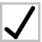 /72._________________ a poster above your bed? Yes, _________________/73._________________ a computer on the desk. 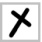 /74._________________ any books in her bag. /75._________________ any girls in your maths class? No, _________________2Circle the correct words.Circle the correct words./5/51.There's / There are three posters in my bedroom./52.There's / There are a new girl in my class./53.There's / There are a cat under the table./54.There's / There are ten apples on the floor./55.There's / There are a computer on the desk.3Write the name of the furniture in the room./7/7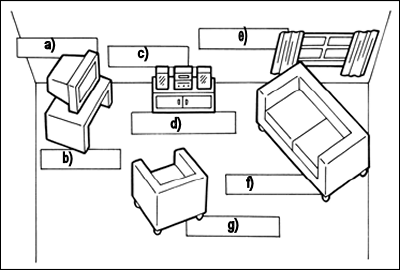 4Write the name of the furniture in the bedroom./6/6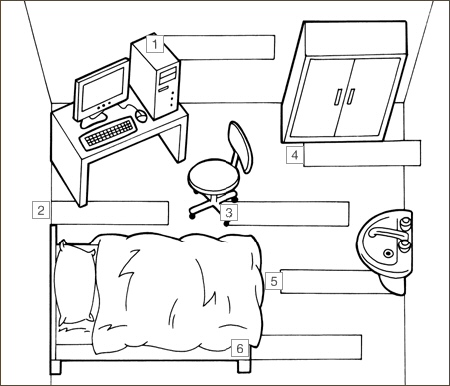 5Write the names of the furniture.Write the names of the furniture./7/71.dearbowr ________________________/72.koecro ________________________/73.mahiarcr ________________________/74.geirdf ________________________/75.foas ________________________/76.burpacod ________________________/77.rautsinc ________________________